NAME……………………………………………………………………	CLASS……………..............233/3										ADM. NO………………….CHEMISTRY								INDEX NO………………...(PRACTICAL)								SCHOOL…………………..SEPTEMBER								SIGN……………………….										DATE………………………KASSU JET EXAMINATIONS 2021Kenya Certificate of Secondary EducationCHEMISTRY PAPER 3Instructions to candidatesWrite your name, class, admission number, index number, signature and date in the spaces provided above.Answer ALL the questions in the spaces provided in the question paper.You are not allowed to start working with the apparatus for the first 15 minutes of the 2 ¼ hours allowed for this paper. This time is to enable you to read the question paper and make sure you have all the chemicals and apparatus that you may need.  All working MUST be clearly shown where necessary.Mathematical tables and silent electronic calculators may be used.This paper contains 8 printed pages.For Examiner’s Use Only				Examiner’s InitialsYou are provided with:-Solution Q, 2M Hydrochloric acid.Solution P, 0.15M Sodium thiosulphateSolution R, Sodium carbonate Procedure 1Measure 20cm3 of 0.15M Sodium thiosulphate (solution P) into a 250cm3 a conical flask. Place the beaker on a white piece of paper with ink mark ‘X’ on it. Measure 20cm3 of 2M hydrochloric acid solution Q using a 50cm3 measuring cylinder. Put the acid into the conical flask containing Sodium thiosulphate and immediately start off the stop watch. Determine the time taken for the mark ‘X’ to become invisible /obscured when viewed from above. Repeat the procedure by measuring different volumes of the acid and adding the volumes of the distilled water to complete Table I below. Table I                                                                                                                              Complete the table above 								        (6 marks)Plot a graph of 1/t (rate) against volume of acid used  				                    (3 marks)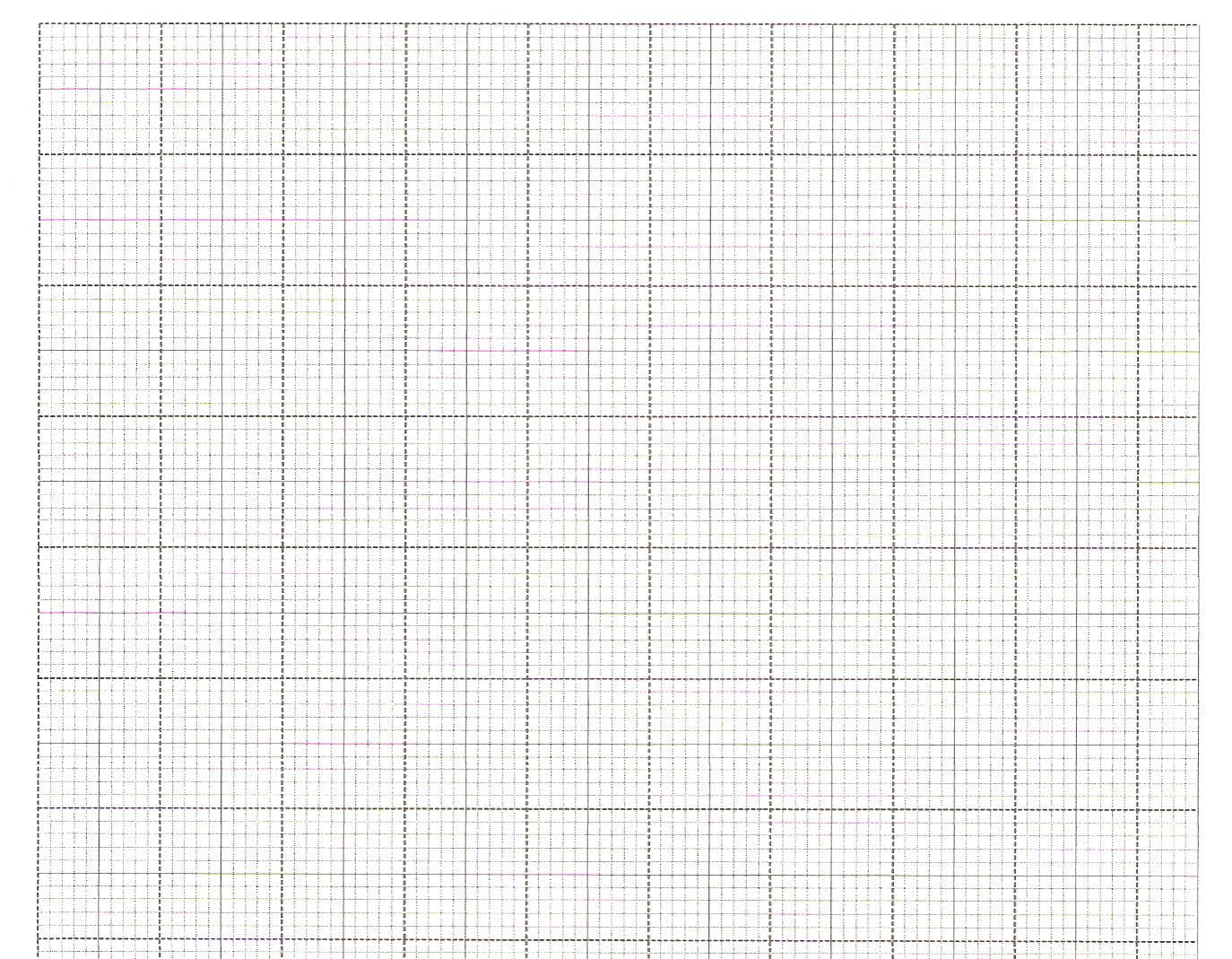 Explain the shape of your graph 						  	          (1 mark)………………………………………………………………………………………………………………………………………………………………………………………………………………………………………………………………………………………………………………………………From the graph determine Time taken for the cross to be obscured/invisible when the volume of the acid is:  I) 15cm3									          (1 mark).....................................................................................................................................................………………………………………………………………………………………………….II) 8cm3									          (1 mark)…………………………………………………………………………………………………………………………………………………………………………………………………………………………………………………………………………………………………………The volume of the acid used if the time taken for the cross to be obscured/invisible is: 40 seconds								          (1 mark)……………………………………………………………………………………………………………………………………………………………………………………43 seconds								          (1 mark)……………………………………………………………………………………………………………………………………………………………………………………Procedure 2Using a 10 cm3 measuring cylinder, place 10 cm3 of solution Q into a 250 ml volumetric flask. Add about 200 cm3 of distilled water. Shake well. Add more distilled water to top up to the mark. Label this solution T. Fill the burette with solution T. Using a pipette and pipette filler, pipette 25 cm3 of solution R into a conical flask. Add 3 drops of Phenolphthalein indicator and titrate with solution T.Record your results in the table.Repeat the titration two more times and complete the table.	Table 2												        (4 marks)a) Determine the:-		(I) Average volume of solution T used.						          (1 mark)	…………………………………………………………………………………………………………………………………………………………………………………………………………………..	…………………………………………………………………………………………………………		(II) Moles of the acid in the average volume of solution T used.			        (2 marks)	…………………………………………………………………………………………………………	………………………………………………………………………………………………………….	………………………………………………………………………………………………….……………………………………………………………………………………………………………........		(IV) Concentration of solution R in moles per litre.				        (2 marks)	…………………………………………………………………………………………………………...	…………………………………………………………………………………………………………...…………………………………………………………………………………………………………………………………………………………………………………………………………………….(a) 	Put a spatula end-full of solid A into a boiling tube and add about 10cm3 of distilled water. Shake the mixture well. Divide the resultant solution into 4 equal portions.(b)	(i)  The solution is suspected to contain ammonium ions.  Using calcium hydroxide      solid and red litmus paper provided, describe how you would confirm presence of the ammonium ions.	(ii) Carry out the actual test as described in (b) (i) above.(c) To the second portion, add 4 drops of hydrogen peroxide solution.  Test the gas 		       produced using a glowing splint.(d) (i) The solution is also suspected to contain sulphite ions. Using Barium nitrate solution and dilute hydrochloric acid solution, describe how you would confirm presence of the sulphite ions.      (ii) Carry out the actual test as described in (d) (i) above.You are provided with solid B. Carry out the tests below and record your observations and inferences in the spaces provided.Place one third of solid B on a metallic spatula.  Burn it in a non-luminous flame of the Bunsen burner.Observation			           			Inference  						(1 mark)					(1 mark)Place the remaining solid in a test-tube.  Add about 6cm3 of distilled water and shake the mixture well. Retain the solution for the next procedure.Observation					Inference(1/2 mark)					(1/2 mark)        	(I)To about 2cm3of the solution, add 2 drops of acidified potassium manganate (VII).Observation					Inference(1 mark)					(1 mark)(II)To about 1cm3 of the solution, add 3 drops of acidified potassium dichromate (VI) and warm.Observation					Inference(1/2 mark)					(1/2 mark)   	(III)  To about 2cm3 of the solution, add 1g of solid A; sodium hydrogen carbonate.Observation					Inference(½ mark)					(½ mark)THIS IS THE LAST PRINTED PAGEQuestionMaximum ScoreCandidate’s Score123210307Total Score40Volume of acid (cm3)Volume of water (cm3)Volume of sodium thiosulphate (cm3)Time taken for mark ‘X’ to be invisible/obscured (seconds)Reciprocal of time (sec-1)     1        t2002018220164201462012820101020IIIIIIFinal burette reading Initial burette reading Volume of solution T  addedObservationsInferences                                                                 (½ mark)                                                  (1 mark)DescriptionExpected observations                                                             (1 mark)                                                (½ mark)ObservationsInferences                                                            (1 mark)                                              (½ mark)ObservationsInferences                                                              (1 mark)                                                (1 mark)Description Expected observations                                                              (1 mark)                                                (1 mark)ObservationsInferences                                                              (1 mark)                                               (½ mark)